ОСТОРОЖНО, КОРЬ!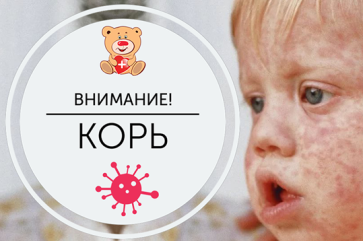 КОРЬ – это острое инфекционное вирусное высокозаразное заболевание, которое передается воздушно-капельным путём и характеризуется:!повышением температуры (38-40°С)!насморком !появлением сыпи на лице и шее.ИСТОЧНИК ИНФЕКЦИИ - больной человек!Вирус выделяется за 5 дней до появления сыпи.ОСЛОЖНЕНИЯ ЗАБОЛЕВАНИЯотит, круп, пневмония, энцефалит, прогрессирующая глухота, слепота, смерть.ЕДИНСТВЕННАЯ ПРОФИЛАКТИКА КОРИ – ВАКЦИНАЦИЯ!Проводится:- детям - в 12 месяцев, ревакцинация – в 6 лет- взрослым, не вакцинированным и не болевшим корьюЕСЛИ ВЫ ЗАБОЛЕЛИнеобходимо срочно вызвать врача! (телефон - «122»)• до прихода врача не контактируйте с родственниками и другими людьми• соблюдайте правила гигиены – используйте маску, другие средства гигиены, чаще мойте руки с мылом.В Приморском районе за 2024 год зарегистрировано: 28 ЛАБОРАТОРНО ПОДТВЕРЖДЕННЫХ СЛУЧАЕВ КОРИ, из них: - 8 взрослых (28,6% от общего числа заболевших)- 20 детей (71,4 % от общего числа заболевших).98 % из числа заболевших НЕ БЫЛИ ПРИВИТЫ по причинам отказов родителей!Необходимо с особым вниманием относиться к вакцинации (согласно национальному календарю профилактических прививок и календарю прививок по эпидемическим показаниям).УВАЖАЕМЫЕ РОДИТЕЛИ! напоминаем Вам, что отказ от вакцинации против кори влечёт за собой тяжёлые осложнения, такие как: отит, круп, пневмония, энцефалит, прогрессирующая глухота, слепота, а также смерть.Защите Вашего ребенка от кори!!!